Ejercicio 2022:Asignación de dotación económica a los grupos políticos municipales:*V76588094: GRUPO MUNICIPAL PARTIDO POPULAR AYTO. DE LOS REALEJOS: 34.698,67 euros.* V76595917: GRUPO MUNICIPAL PSC-PSOE AYTO. DE LOS REALEJOS: 15.600,00 euros.*V76809367: GRUPO MUNICIPAL MIXMO CCA-PNC AYTO. DE LOS REALEJOS: 7.920,00 euros.A 30 de junio de 2023: (6 meses)Asignación de dotación económica a los grupos políticos municipales:*V76588094: GRUPO MUNICIPAL PARTIDO POPULAR AYTO. DE LOS REALEJOS: 17.400,00 euros.* V76595917: GRUPO MUNICIPAL PSC-PSOE AYTO. DE LOS REALEJOS: 7.800,00 euros.*V76809367: GRUPO MUNICIPAL MIXMO CCA-PNC AYTO. DE LOS REALEJOS: 3.960,00 euros.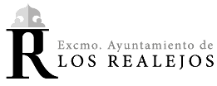 Ayuntamiento de Los RealejosAvenida de Canarias, 6 - 38410 – Los Realejos 922346234 – 010   alcaldia@losrealejos.es  http://www.losrealejos.es | https://sede.losrealejos.esAyuntamiento de Los RealejosAvenida de Canarias, 6 - 38410 – Los Realejos 922346234 – 010   alcaldia@losrealejos.es  http://www.losrealejos.es | https://sede.losrealejos.esTRANSP.005Anualidad2022/2023Ayuntamiento de Los RealejosAvenida de Canarias, 6 - 38410 – Los Realejos 922346234 – 010   alcaldia@losrealejos.es  http://www.losrealejos.es | https://sede.losrealejos.esAyuntamiento de Los RealejosAvenida de Canarias, 6 - 38410 – Los Realejos 922346234 – 010   alcaldia@losrealejos.es  http://www.losrealejos.es | https://sede.losrealejos.esPortal de TransparenciaPortal de TransparenciaPortal de TransparenciaCódigoCódigoDescripción del apartadoDescripción del apartadoDescripción del apartadoDescripción del apartado20042004Importe, objetivo o finalidad y partido político beneficiario.Importe, objetivo o finalidad y partido político beneficiario.Importe, objetivo o finalidad y partido político beneficiario.Importe, objetivo o finalidad y partido político beneficiario.